GRADE: 2      MATHEMATICS          Name: _______________________Date: 18 to 22 May 2020Day 1 and 2 SUBTRACTION PROBLEMS	Activity 1 Counting Count real objects up to 20 (use any objects from home like beans, stones, bottle tops etc.)Count forwards in 3s from 0 to 30Count backwards in 1s and 3s from 60 to 0Count in 4s from 84 to 0Activity 2 (a) Mental MathematicsActivity 2 (b) Mental MathematicsActivity 3Use real objects like beans, bottle tops to solve the following word sums.You must also write the correct number sentence.Grade 2 learners were required to collect 36 buttons for a class project. They only collected 23.How many buttons are they short of now?Activity 4 DBE Workbook pages 76 and 77Activity 5 Break down both numbers to subtract. Write the correct number sentence to complete the sum.Example: 77 - 35 =(70+7) - (30=5) (70-30) + (7 – 5)40 - 2= 38There were 89 passengers in a bus. 26 passengers get off. How many passengers are now left in the bus?Activity 6Break only one number to subtractExample:  99 - 73 = _______99 - (70 + 3) =29 - 3 = 26Nomsa collected 86 bottle tops for a maths lesson. Luvo collected 27. What is the difference between the coins they collected?Use counting back strategy to subtract.Example: 96 - 45 = 96 -10 =86 -10 =76 -10 = 66 -10 = 56 -10 = 46 -5= 41There were 65 coins in the purse. Nomsa took 19 coins to buy bread. How many coins does she have now?DAY 4 PICTOGRAPH (collect, organise in tallies and represent in pictograph)Activity 1 Counting Count real objects up to 20 (use any objects from home like beans, stones, bottle tops etc.)Count forwards in 3s from 0 to 30Count backwards in 1s and 3s from 60 to 0Count in 4s from 84 to 0Activity 2 Mental MathematicsActivity 3 Learners of Sacred Heart JSS collected sweets of different colours for their indoor competition. Their collection is as followsPut all the sweets according to their colours to make a pictographWhich colour had the most sweets? ---------Which colour had the least number of sweets? --------------What is the difference between the least collection and the more? ---------How many sweets were collected altogether? _______Double the number of the blue sweets ----------Activity 4DBE Pages 63 and 137DAY 5 2- D shapesActivity 1 Counting Count real objects up to 20 (use any objects from home like beans, stones, bottle tops etc.)Count forwards and backwards in 2s and 10s from 0 to 100Activity 2 Mental MathematicsActivity 3 Names of 2- D shapes Give the names of the shapes below  ________                             _______	                          ______Activity 4 Colour all squares red, circles yellow and triangles blue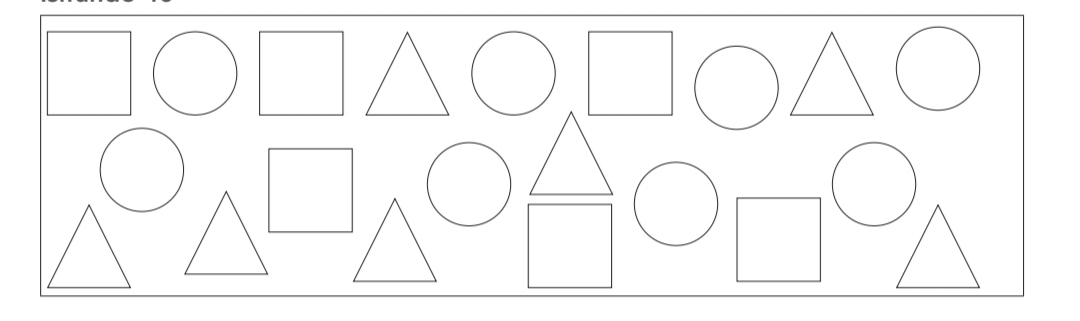 Activity 5  DBE Workbook pages 76 and 77TIME ALLOCATION (1 hour)5 minutes for counting each day10 minutes for mental mathematics each day.45 minutes for concept of the day.TERM 2 CONTENTTIPS TO PARENTUse worksheets belowUse DBE workbookUse relevant real objects from home with caution.Use correct mathematical language as indicated in the worksheets and DBE Workbook.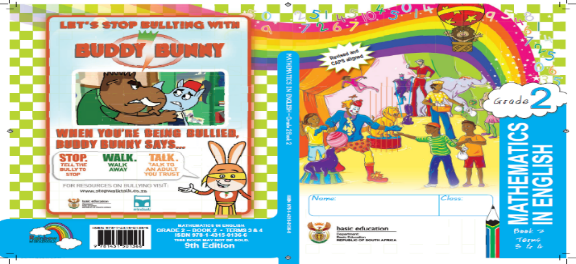 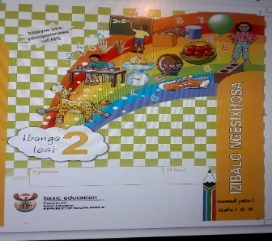 TIPS TO KEEP HEALTHY1.  WASH YOUR HANDS thoroughly with soap and warm water for at least 20 seconds.  Alternatively, use hand sanitizer with an alcohol content of at least 60%.2.  PRACTICE SOCIAL DISTANCING keep a distance of 1m away from other people.3.  PRACTISE GOOD RESPIRATORY HYGIENE:  cough or sneeze into your elbow or tissue and dispose the tissue immediately after use.4.  TRY NOT TO TOUCH YOUR FACE.  The virus can be transferred from your hands to your nose, mouth and eyes. It can then enter your body and make you sick. 5.  STAY AT HOME. 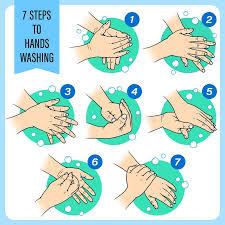 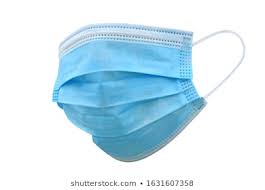 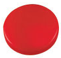 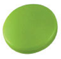 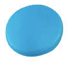 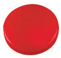 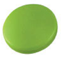 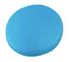 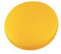 